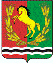 СОВЕТ ДЕПУТАТОВМУНИЦИПАЛЬНОГО ОБРАЗОВАНИЯ АЛЕКСЕЕВСКИЙ СЕЛЬСОВЕТАСЕКЕЕВСКОГО РАЙОНА ОРЕНБУРГСКОЙ ОБЛАСТИТРЕТЬЕГО  СОЗЫВАРЕШЕНИЕ28.11.2017                                                                                          № 59 О внесении изменений в решение Совета депутатов  № 34 от 28.11.2016  г.  «Об установлении налога на имущество физических лиц»        В соответствии с Федеральным законом от 06.10.2003 г. № 131-ФЗ   «Об общих принципах организации местного самоуправления в Российской Федерации», Налоговым кодексом Российской Федерации, Уставом муниципального образования Алексеевский сельсовет  Асекеевского  района Оренбургской области Совет депутатов  РЕШИЛ:1. Внести в решение Совета депутатов   № 34 от 28.11.2016  г.  «Об установлении налога на имущество физических лиц» следующие изменения:1.1. пункт  1  изложить в новой редакции:  Установить и ввести в действие с 1 января 2018 года на территории муниципального образования Алексеевский сельсовет  налог на имущество физических лиц. Объектом налогообложения по налогу на имущество физических лиц признается расположенное в пределах муниципального образования следующее имущество:1)жилой дом;2) квартира, комната;3) гараж, машино-место;4) единый недвижимый комплекс;5) объект незавершенного строительства;6) иные здание, строение, сооружение, помещение      2. Настоящее решение вступает в силу с 1 января 2018 года, но не раннее одного месяца со дня его официального опубликования. Глава муниципального образования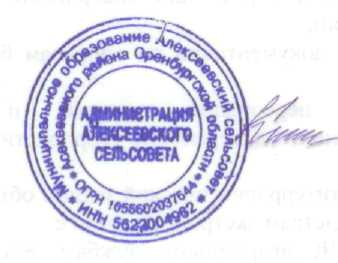 С.А.Курочкин